ТЕХНОЛОГИЧЕСКАЯ КАРТА № 6 /ОСП 3краткосрочной образовательной практики речевой направленности для детей 5-7 лет«Притяжательные прилагательные»ФИО педагога: Ландина Оксана Александровнадолжность: учитель – логопед Тематический план занятийПриложенияАннотация для родителей (основная идея доступная для понимания, четко и лаконично формулированная) Ребёнок к школьному возрасту овладевает в основном всей сложной практической системой грамматики. Этот уровень практического владения языком является очень высоким, что позволяет ребёнку в школьном возрасте перейти к осознанию грамматических закономерностей при изучении русского языка. Поэтому формирование грамматических конструкций у детей дошкольного возраста является наиболее актуальной задачей на сегодняшний день.Цель КОП1.Совершенствовать умение образовывать притяжательные прилагательные.2.Совершенствовать умение составлять распространенные предложения, отвечать полным предложением на вопросы взрослого.3.Воспитание культуры коммуникации, умения выслушивать взрослого и сверстников.4.Развитие памяти, внимания, мышления.Количество часов КОП 3 занятия по 5-7 минутМаксимальное количество участников1-3 человекаПеречень материалов и оборудования для проведения КОППредметные картинки и сюжетные картинки, карандаши.Предполагаемые результаты (умения/навыки, созданный продукт)1.Умеет образовывать притяжательные прилагательные.2.Учится отвечать полными предложениями на вопросы педагога3.Умеет соотносить часть предмета (хвост животного) с соответствующей картинкой (изображением животного), животное с его жилищем.4.Может найти несоответствие в изображении животного.5. Внимательно слушает взрослого и сверстников.Список литературы, использованной при подготовке КОП. 1.Александрова Т.В. Практические задания по формированию грамматического строя речи у дошкольников [Текст] / Т.В. Александрова. – М., 2003. – 48 с. 2.Косинова Е. М. Грамматическая тетрадь № 4. Прилагательные. Сравнительная степень прилагательных. Антонимы и синонимыЗадачиДеятельность педагогаДеятельность детейПредполагаемый результат Тема: «Чьи хвосты?»Тема: «Чьи хвосты?»Тема: «Чьи хвосты?»Тема: «Чьи хвосты?»1. Учить детей соотносить  часть предмета (хвост животного) и предмет (животное), которому он принадлежит. 2.Совершенствовать умение притяжательные прилагательные 3.Развивать внимание, мышление.1. Педагог выкладывает перед детьми картинки с изображением животных (кошка, заяц, собака, белка, волк, медведь, корова, лиса) и  картинки с изображением хвостов этих животных.2.Читает стих:Звери по лесу (двору) гуляли,Свои хвосты вдруг растеряли, Ты (имя ребенка) посмотри, Где,  чей хвост, определи. 3. Просит детей найти и «раздать»  хвосты их владельцам.4. Педагог просит ребенка рассказать, кому он  раздал хвосты.Приложение № 11.Дети рассматривают картинки.2.Соотносят картинки с изображением животных (кошка, заяц, собака, белка, волк, медведь, корова, лиса) и  картинки с изображением хвостов этих животных.3.Правильно называют «Лисий хвост я отдал лисе; кошачий хвост я отдал кошке»1. Практически учатся правильно образовывать притяжательныеприлагательные.2.Могут соотносить изображение животного и хвоста этого животного3.Учатся отвечать полным предложением на вопросы взрослого. Тема: «Чьи следы?»Тема: «Чьи следы?»Тема: «Чьи следы?»Тема: «Чьи следы?»1. Совершенствовать умение образовывать притяжательныеприлагательные2. Совершенствовать умение соотносить животное и его жилище.3. Совершенствовать зрительную координацию, внимание.1.Педагог выкладывает перед ребенком картинки с изображением животных, их жилищ и следов, ведущих к жилищам. Приложение № 22. Читает стих:Пришла зима и снег лежит,По снегу кто – то пробежит, Вокруг оставлены следы, Чьи они определи.3. Педагог просит рассмотреть, следы, которые оставили на снегу звери и птицы. Определить, чьи следы оставлены на снегу.  Просит соотнести, к чьему жилищу они ведут.4. Педагог просит рассказать, как называются жилища животных.1.Дети рассматривают картинки. 2.Дети определяют, чьи следы изображены и куда они ведут. 3.Дети объясняют, к чему жилищу привели следы. Например: «Это беличьи следы, они ведут к дуплу. Дупло – это жилище белки».1. Практически учатся правильно образовывать притяжательныеприлагательные.2.Могут соотнести животное и его жилище.3.Учатся отвечать полным предложением на вопросы взрослого.Тема: «Чьи лапы?»Тема: «Чьи лапы?»Тема: «Чьи лапы?»Тема: «Чьи лапы?»1. Совершенствовать умение образовывать притяжательные прилагательные.2.Совершенствовать определять несоответствие в изображении животного.3.Совершенствовать умение отвечать полными ответами на вопросы взрослого.1.Педагог выкладывает перед ребенком картинки с изображением «необычных» животных. Приложение № 32.Педагог рассказывает: «Однажды животные решили поменяться своими лапами, стали эти животные «необычными». 3. Просит рассмотреть картинки с изображением животных и рассказать, у кого чьи лапы.1.Дети рассматривают картинки с изображением «необычных» животных2.Дети определяют, какие животные поменялись лапами, соединяют подходящие картинки. Например: «У белки волчьи лапы. С такими лапами».1. Научились правильно образовывать относительные прилагательные.2.Могут найти несоответствие в изображении животного.3.Учатся отвечать полным предложением на вопросы взрослого. Приложение № 1.1.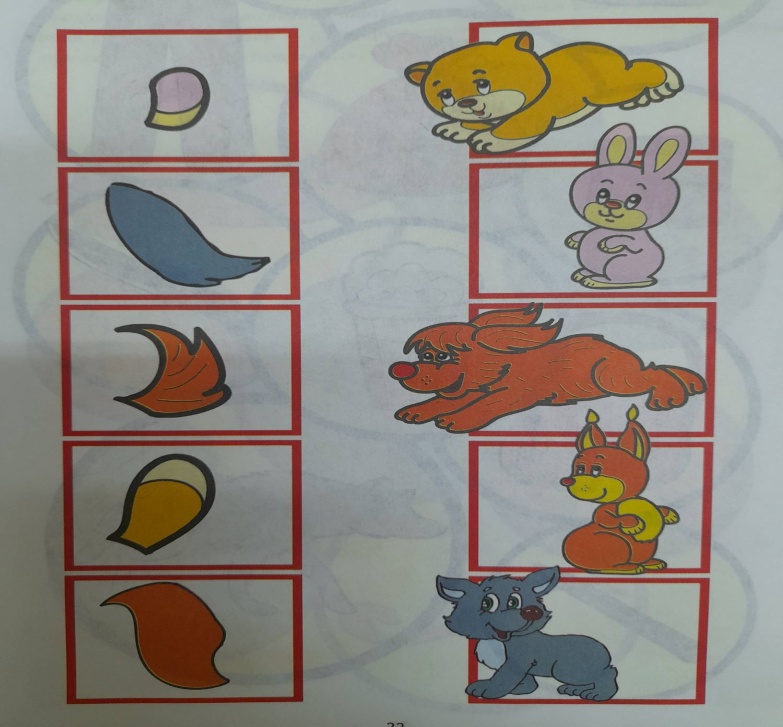 Приложение № 1.2.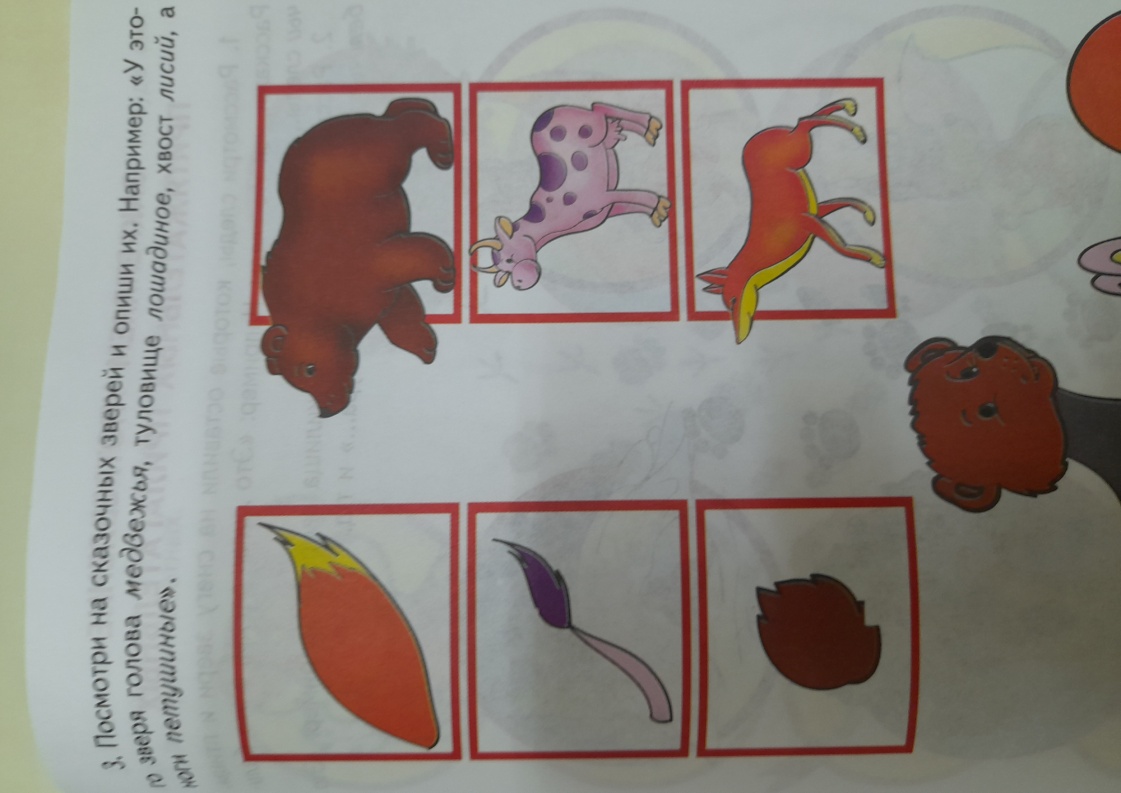 Приложение № 2.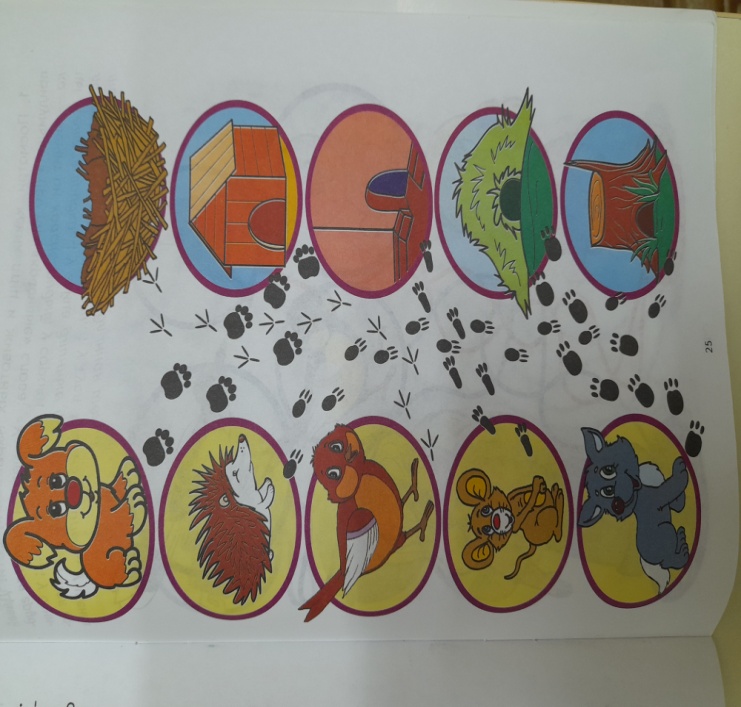 Приложение № 3.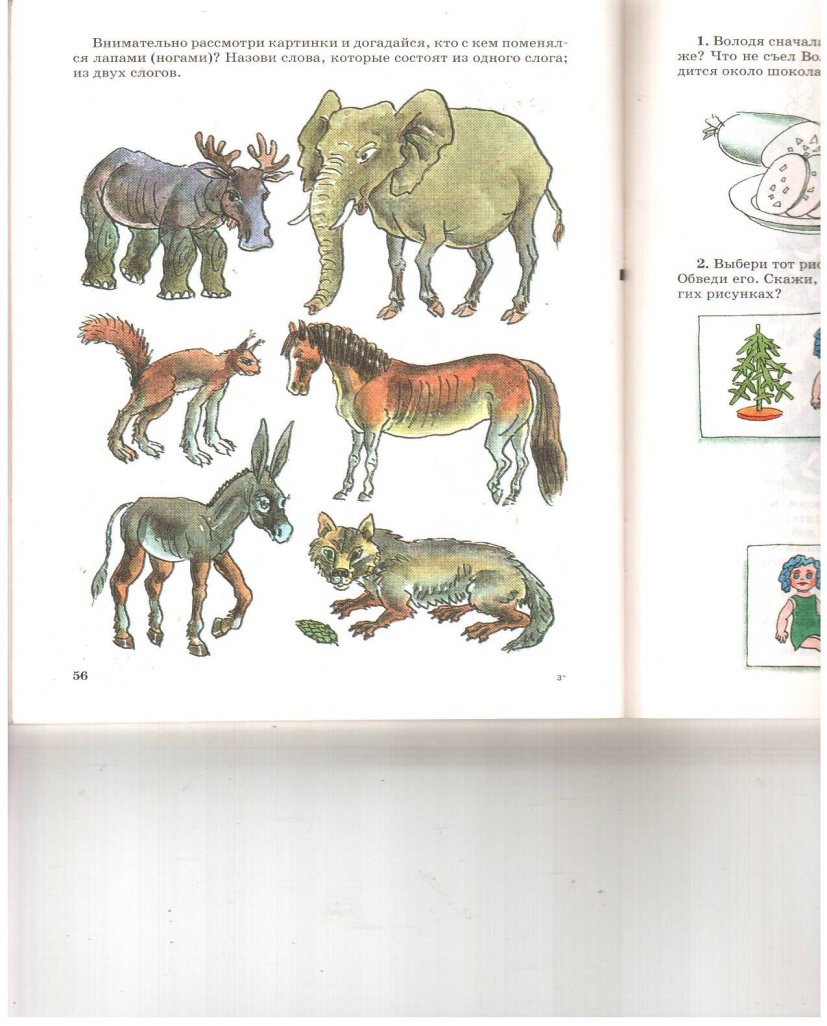 